JEDILNIK OŠ JURŠINCI SEPTEMBER 2023   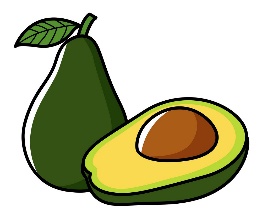 Legenda alergenov: 1 žita z glutenom, 3 jajca, 7 mleko in mlečni izdelki z laktozo, 8 oreški  BMD-brezmesni dan, BMK-brezmesno kosilo Vključeni smo v projekt Šolska shema. Učenci lahko vsak dan dobijo sadni obrok in mleko po želji. V času po malici imajo na razpolago nesladkan čaj.Opomba: otroci v vrtcu imajo namesto gobove juhe govejo juho .Pridružujemo si pravico do spremembe jedilnika in upoštevamo smernice zdravega prehranjevanja.S 13. decembrom 2014 se je začela uporabljati Uredba (EU) št. 1169/2011 o zagotavljanju informacij potrošnikom, spremembah uredb (ES) št. 1924/2006 in (ES) št. 1925/2006 Evropskega parlamenta in Sveta ter razveljavitvi Direktive Komisije 87/250/EGS, Direktive Sveta 90/496/EGS, Direktive Komisije 1999/10/ES, Direktive 2000/13/ES Evropskega parlamenta in Sveta, direktiv Komisije 2002/67/ES in 2008/5/ES in Uredbe Komisije (ES) št. 608/2004 (v nadaljevanju Uredba 1169/2011).Navedena uredba v 44. členu določa, da so podatki o alergenih, kadar so ti prisotni v končnem proizvodu, obvezni tudi za nepredpakirana živila ponujena za prodajo končnemu potrošniku. Seznam sestavin ali proizvodov, ki povzročajo alergije ali preobčutljivosti  so navedeni v Prilogi na vidnem mestu ob jedilniku za tekoči mesec. Upoštevamo smernice zdravega prehranjevanja. Datum ZAJTRK MALICA KOSILO POPOLDANSKA MALICA vrtec PET 1. 9.  med, maslo7, rženi kruh1, planinski čaj cesarski praženec1,3,7, lubenica, sadni čaj  piščančji paprikaš1, polenta1, zelena solata, sadni maffin1,3,7   masleni keksi1,3,7, grozdjePON 4. 9. sirova štručka1,7, čaj, melona  rženi kruh1, tunin namaz7, kumarice, čajgoveja juha z zakuho1,3, goveji zrezki v omaki, ajdova kaša1, zelena solata  domači jogurt7, ½ črne žemlje1  TOR 5. 9. rženi kruh1, hrenovka, gorčica, čaj enolončnica1 z govejim mesom, krompirjem in zelenjavo cvetačna juha, piščančji trakci v omaki1,7, pire krompir7, zelena solata rešetko jogurt mango1,3,7, čaj SRE 6. 9. BMKkoruzni žganci1, mleko7, pirin kruh1 piščančji hamburger1,3,7, čaj z limono  enolončnica1 iz stročnic, čičerike in korenčka,skutin zavitek1,3,7, sadna solata   rženi kruh1, hruška ČET 7. 9. rženi kruh1, piščančja pašteta, kisle kumarice, sadni čaj prosena kaša1 na mleku7 s koščki čokolade7,8, banana česnova juha1,7, svinjska pečenka, kus kus1, cvetača v prikuhi, zelena solata   domači buhtelj1,3,7, mleko7  PET 8. 9. rženi kruh1, skutni namaz7, zelena paprika, planinski čaj  sendvič1 s črno žemljo, čaj z limono, hruška kostna juha z zelenjavo, lazanja1,3,7 s puranjim mesom, zelena solata z radičem  ovseni kosmiči1, mleko7  PON 11. 9. črna žemlja1, pražena jajčka3, čaj, lubenica  rženi kruh1, maslo7, med, planinski čaj, jabolko    goveja juha z rezanci1,3, rižota s piščančjim mesom in zelenjavo, mešana solata pirin kruh1, čokoladni puding7,8 TOR 12. 9. rženi kruh1, zelenjavni namaz7, paprika, čaj z medom zelenjavna enolončnica s puranjim mesom, rženi kruh1  kostna juha z rezanci1,3, dunajski zrezek1,3, pečen krompir,  zelena solata   rženi kruh1, navadni jogurt7, grozdje    SRE 13. 9. BMKsezamova štručka1,7, kakav7,8, grozdje    štručka pica1,3,7, čaj z limono, lubenica     ričet z zelenjavo1, rženi kruh1,  gibanica1,3,7, grozdje  skuta7, bananaČET 14. 9. sendvič1, paradižnik v grozdih, čaj mlečni riž7, pirina bombetka1, breskev goveja juha z zakuho1,3, kuhana govedina, pire krompir7, špinača7 rženi kruh1, tunin namaz7, čaj PET 15. 9. BMKkoruzni kosmiči1, mleko7, breskev  mlečna štručka1,7, bela kava7, grozdje goveja juha z zakuho1,3, polnozrnate testenine1,3, tunina omaka7, zelena solata  masleni keksi1,3,7, lubenicaPON 18. 9. kraljeva štručka1, mleko7, sveže sadje rženi kruh1, skutin namaz7, sveža paprika, sadni čajkostna juha z žličniki1,3, svinjski file v omaki1, pretlačen krompir s fižolom, zelena solata s korenčkompalačinke1,3,7, jabolčni kompotTOR 19. 9. domači sadni jogurt7, ½ temne žemlje1    gobova juha s krompirjem1,7, rženi kruh1  enolončnica1 s piščančjim mesom in zelenjavo, riž, sadni maffin1,3,7banana, čaj  SRE 20. 9. rženi kruh1, maslo7, med,   planinski čaj cesarski praženec1,3,7, jabolčni kompot kostna juha z rezanci1,3, testenine1,3 z mletim mesom, rdeča pesa, lubenica, grozdje    koruzni kosmiči1, mleko7ČET 21. 9. rženi kruh1, rezine piščančjih prsi, paradižnik, čaj z limono pšenični zdrob1 na mleku7, pirin kruh1, hruškagoveji golaž1, krompir v kosih, domači buhtelj1,3,7, sadni sok   grozdje, pirin kruh1  PET 22. 9. BMKrženi kruh1, tunin namaz7, paprika, sadni čaj  štručka1, hrenovka, gorčica, pomarančni sok   goveja juha s kašico1,3, njoki1,3,7 z bučkino omako7, zelena solata, čokoladni biskvit1,3,7jabolčni zavitek1,3,7, mleko7  PON 25. 9. polnozrnat kruh1, skutni namaz7, rezine breskev in korenčka, sadni čaj avokadov namaz7, rženi kruh1, čaj, grozdječista juha z zakuho1,3, puranji zrezki v omaki1, riž, zelena solata, navihančki1,3,7 z vaniljevim nadevom   rženi kruh1, poli klobasa, čajTOR 26. 9. pšenični zdrob1 na mleku7, cimet za posip, hruška goveja juha z rezanci1,3 in koščki mesa, pirin kruh1   kostna juha z zelenjavo, čufti v paradižnikovi omaki1, pire krompir7, čokoladni puding7 masleni rogljiček1,3,7, jabolkoSRE 27. 9. pražena jajčka3 z zelenjavo, pirin kruh1, čaj kraljeva štručka1, mleko7, lubenica cvetačna juha, pečene perutničke, testeninska solata1,3 s papriko, sveže sadje     mleko7, banana  ČET 28. 9. rženi kruh1, klobasa, sveže kumarice, sadni čaj koruzni žganci1, mleko7, banana  goveja juha z rezanci1,3, goveji trakci v omaki1, kruhovi cmoki1,3,7, zelena solata grški jogurt7, koruzni kruh1 PET  29. 9. BMKrženi kruh1, čokoladni namaz7,8, mleko7 rženi kruh1, rezine sira7, paprika, planinski čajčesnova juha1,7, popečen kapski file, krompir s porom, melona, grozdje mlečna pletenka1,7, čaj 